На основании Федерального закона от 21.12.2001 № 178-ФЗ «О приватизации государственного и муниципального имущества», решения Совета муниципального района «Усть-Цилемский» от 14.03.2018 № 200/21 «Об утверждении положений о планировании и порядке приватизации муниципального имущества муниципального района «Усть-Цилемский» Совет муниципального района «Усть-Цилемский» решил:1. Утвердить прогнозный план приватизации муниципального имущества муниципального района «Усть-Цилемский» на 2020 год согласно приложению № 1.2. Решение вступает в силу со дня опубликования.Глава -  председатель Совета района                                       Н. Ф. ВоробьеваУтвержден решением Совета муниципального района«Усть-Цилемский» от 23 декабря 2019 г. № 301/23(приложение № 1)Прогнозный план приватизации муниципального имущества муниципального района «Усть-Цилемский» на 2020 год.Недвижимое имущество___________________________Совет муниципальногообразования муниципальногорайона «Усть-Цилемский»Совет муниципальногообразования муниципальногорайона «Усть-Цилемский»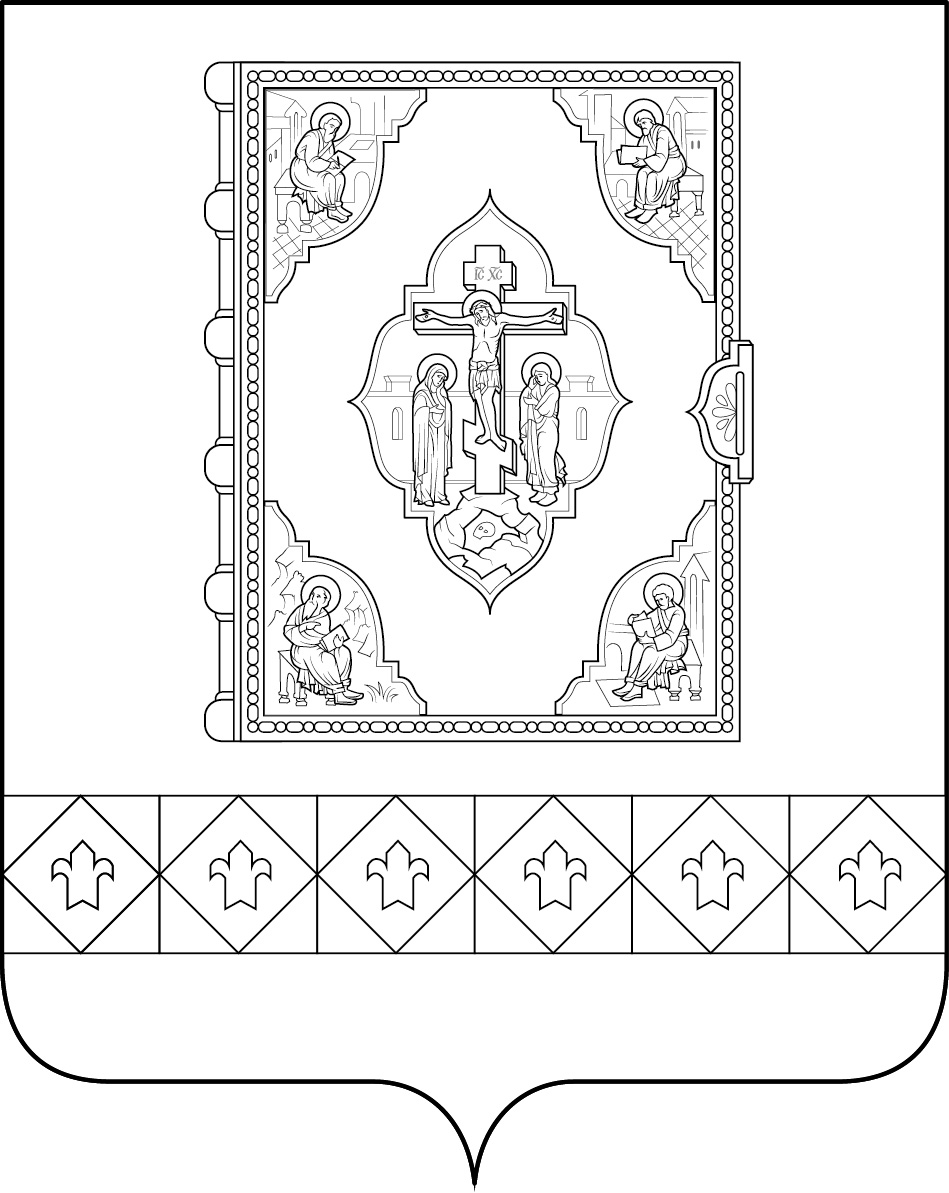 «Чилимдiн» муниципальнöй районлöн муниципальнöйюкöнса Сöвет от 23 декабря 2019 г. № 301/32с. Усть-Цильма Республики Коми от 23 декабря 2019 г. № 301/32с. Усть-Цильма Республики Коми от 23 декабря 2019 г. № 301/32с. Усть-Цильма Республики Коми от 23 декабря 2019 г. № 301/32с. Усть-Цильма Республики Коми от 23 декабря 2019 г. № 301/32с. Усть-Цильма Республики КомиОб утверждении прогнозного плана приватизации муниципального имущества муниципального района «Усть-Цилемский» на 2020 год (в ред. с изм. от 06 марта 2020 г. № 317/33)Об утверждении прогнозного плана приватизации муниципального имущества муниципального района «Усть-Цилемский» на 2020 год (в ред. с изм. от 06 марта 2020 г. № 317/33)№ п/пНаименование, характеристики имуществаАдрес (местоположение)Площадь, кв.м/ площадь зем.уч., кв.мГод(ы) постройки Рыночная стоимость, руб.Срок приватизацииСпособ приватизации1.Мясоперерабатывающий комплекс «Агрофуд»Республика Коми, с. Усть-Цильма, ул. Комсомольская, д. 10А/3204,1/01989Не определенаII  квартал 2020 годаАукцион2.Рыбокоптильный цехРеспублика Коми, с. Усть-Цильма, ул. Набережная,  д. 51б175,6/01985Не определенаII  квартал 2020 годаАукцион3.Школа-садРеспублика Коми,с. Уег, ул. Центральная, д. 27407,7/30001989150000,00I  квартал 2020 годаПубличное предложение4.Детский садРеспублика Коми,д. Рочево,ул. Рябиновая, д. 13472,1/25811962150000,00I  квартал 2020 годаПубличное предложение5.Детсадс. Среднее БугаевоРеспублика Коми,с. Среднее Бугаево, ул. Восточная, д. 24350,7/30371987150000,00I  квартал 2020 годаПубличное предложение